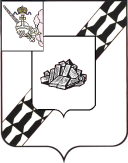 АДМИНИСТРАЦИЯ УСТЮЖЕНСКОГО МУНИЦИПАЛЬНОГО РАЙОНАПОСТАНОВЛЕНИЕот 01.03.2021 № 155         г. УстюжнаО признании утратившими силу отдельных постановлений администрации района На основании статьи 35 Устава Устюженского муниципального района администрация района ПОСТАНОВЛЯЕТ:Признать утратившими силу следующие постановления администрации Устюженского муниципального района:- от 13.10.2014 № 842 «Об утверждении Порядка осуществления финансовым управлением администрации района полномочий по внутреннему муниципальному финансовому контролю»;- от 20.05.2016 № 329 «Об утверждении Плана мероприятий («дорожной карты») по внедрению успешных практик, направленных на развитие малого и среднего предпринимательства в Устюженском  муниципальном районе»;- от 26.02.2019 № 157 «Об утверждении Порядка осуществления финансовым управлением администрации района полномочий по внутреннему муниципальному финансовому контролю в сфере бюджетных правоотношений»;- от 26.02.2019 № 158 «Об утверждении Стандарта осуществления финансовым управлением администрации района полномочий по внутреннему муниципальному финансовому контролю»;- от 11.03.2019 № 179 «Об утверждении Порядка осуществления внутреннего финансового контроля и внутреннего финансового аудита»;- от 10.10.2019 № 737 «Об утверждении программы профилактики нарушений обязательных требований, соблюдение которых оценивается при проведении муниципального контроля в области торговой деятельности на территории Устюженского муниципального района, на 2020 год и плановый период 2021-2022 годов»;- от 24.10.2019 № 765 «О прогнозе социально-экономического развития Устюженского муниципального района на 2020 год и плановый период 2021 и 2022 годов»;- от 23.12.2019 № 933 «Об утверждении Плана персонифицированного финансирования дополнительного образования детей в Устюженском муниципальном районе на период с января по август 2020 года»;- от 23.12.2019 № 934 «Об утверждении значения общих параметров, используемых для расчета нормативной стоимости образовательных программ (модулей) дополнительного образования в Устюженском муниципальном районе в 2020 году»;- от 23.12.2019 № 935 «О проведении конкурсного отбора социально-ориентированной некоммерческой организации на реализацию проекта по обеспечению развития системы дополнительного образования детей посредством внедрения принципа персонифицированного финансирования на период с января по август 2020 года»;- от 20.01.2020 № 31 «О плате за предоставление сведений из информационной системы обеспечения градостроительной деятельности»                              (за искл. пункта 5);- от 16.11.2020 № 766 «О мерах по обеспечению безопасности людей на водных объектах в период становления льда в 2020 году».Опубликовать настоящее постановление в информационном бюллетене «Информационный вестник Устюженского муниципального района» и разместить на официальном сайте Устюженского муниципального района.Руководитель администрации Устюженскогомуниципального района                                                                        Е.А. Капралов